8号宿舍楼行李柜采购清单柜子样式图：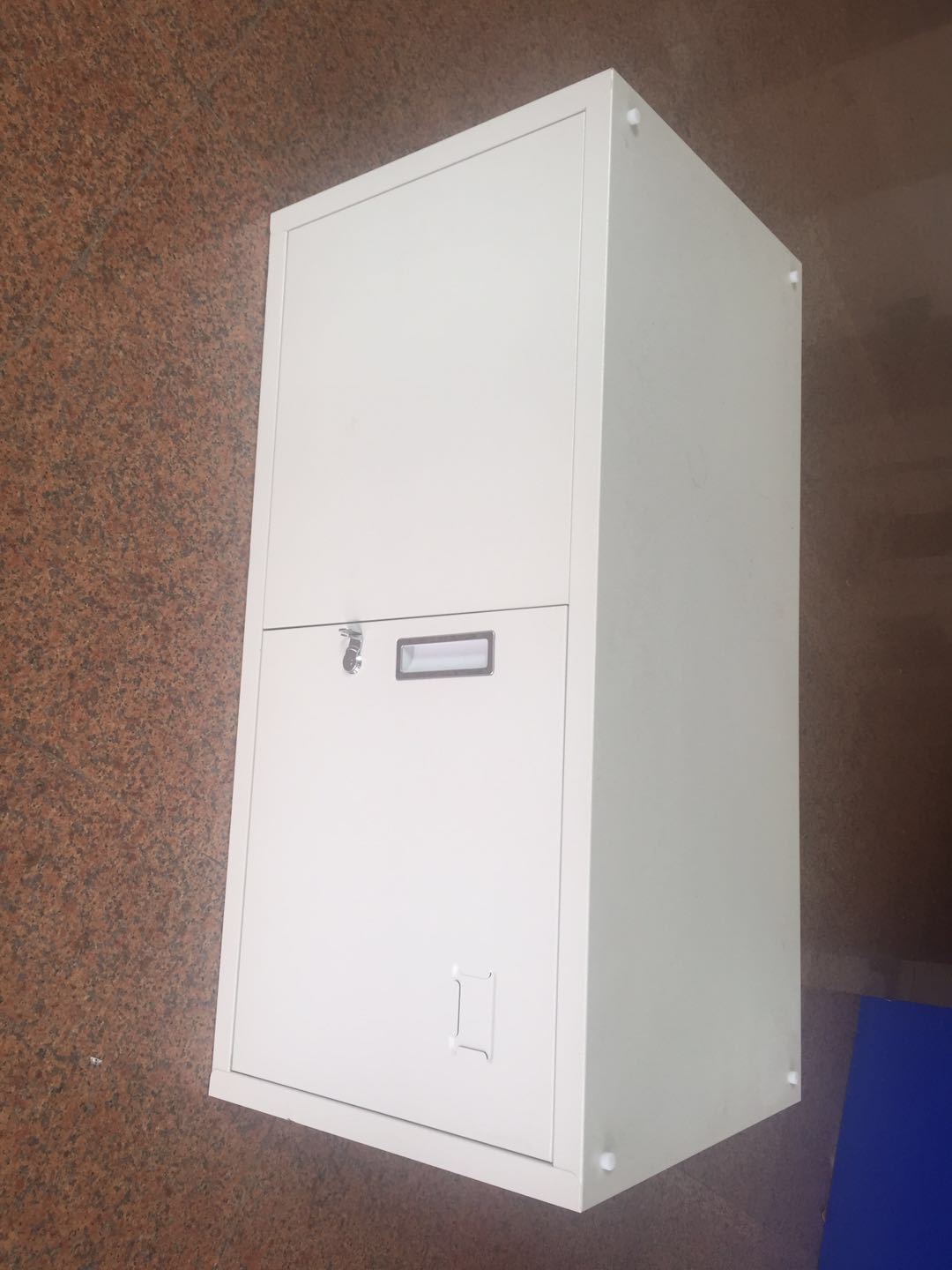 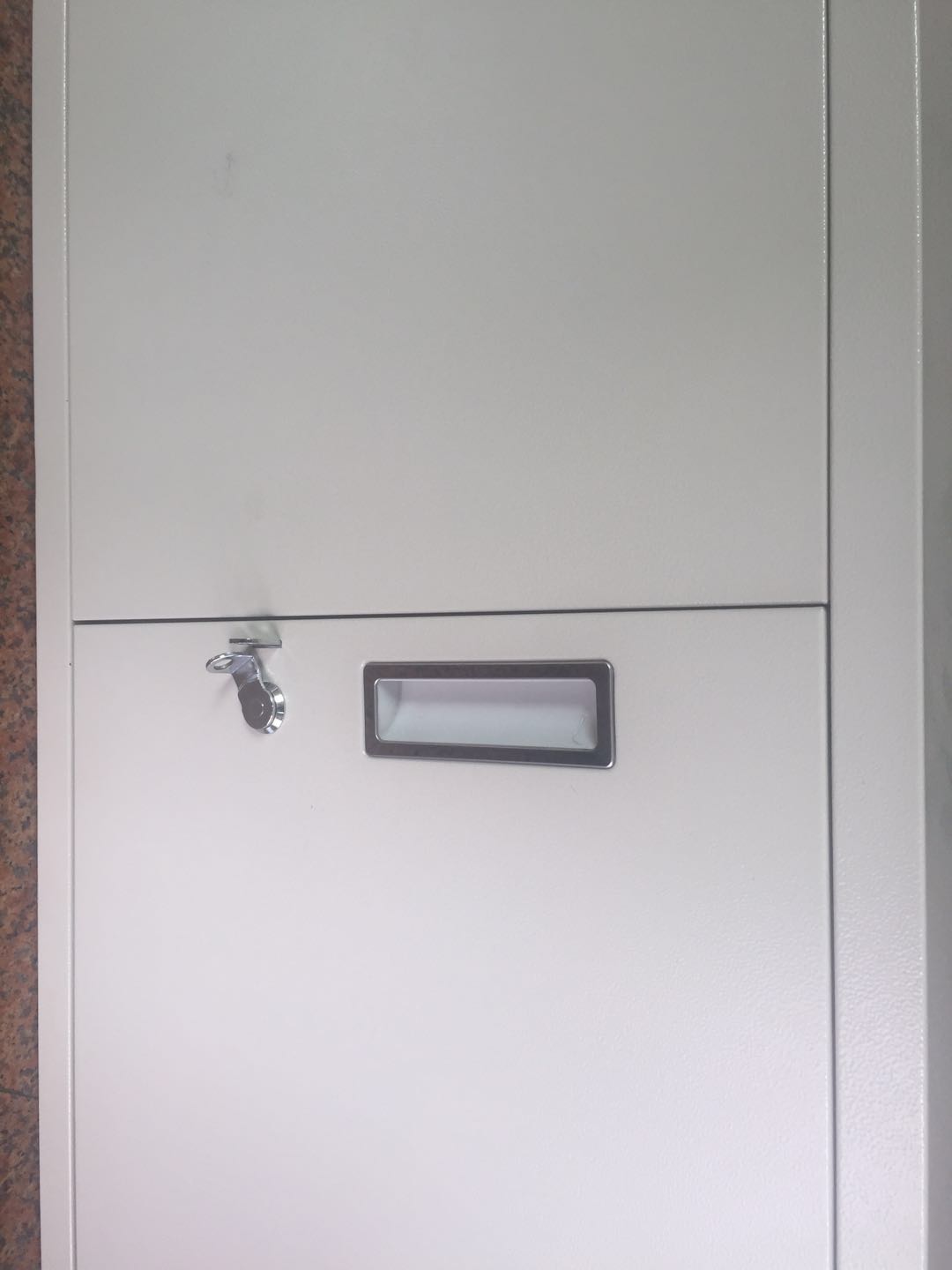 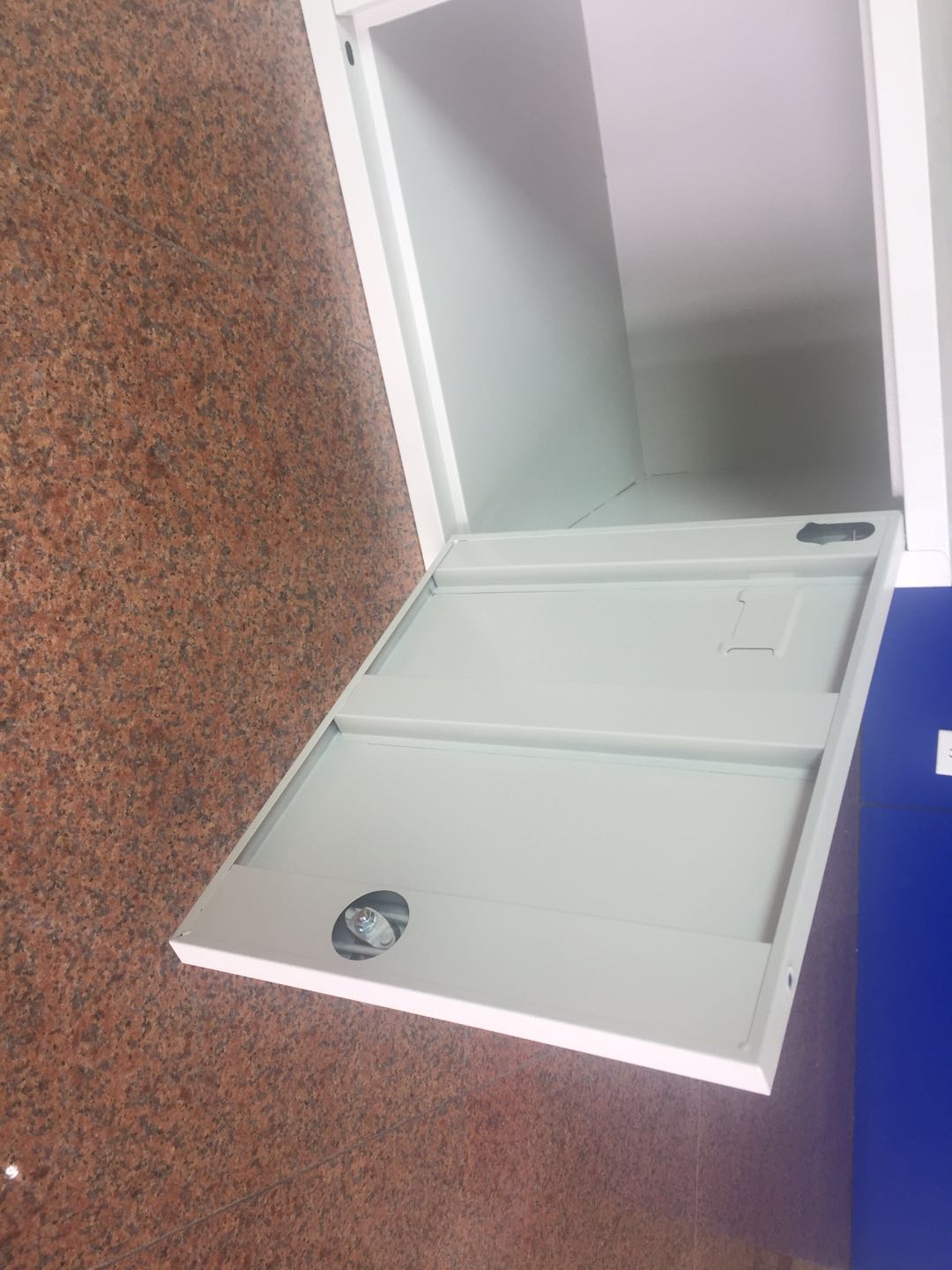 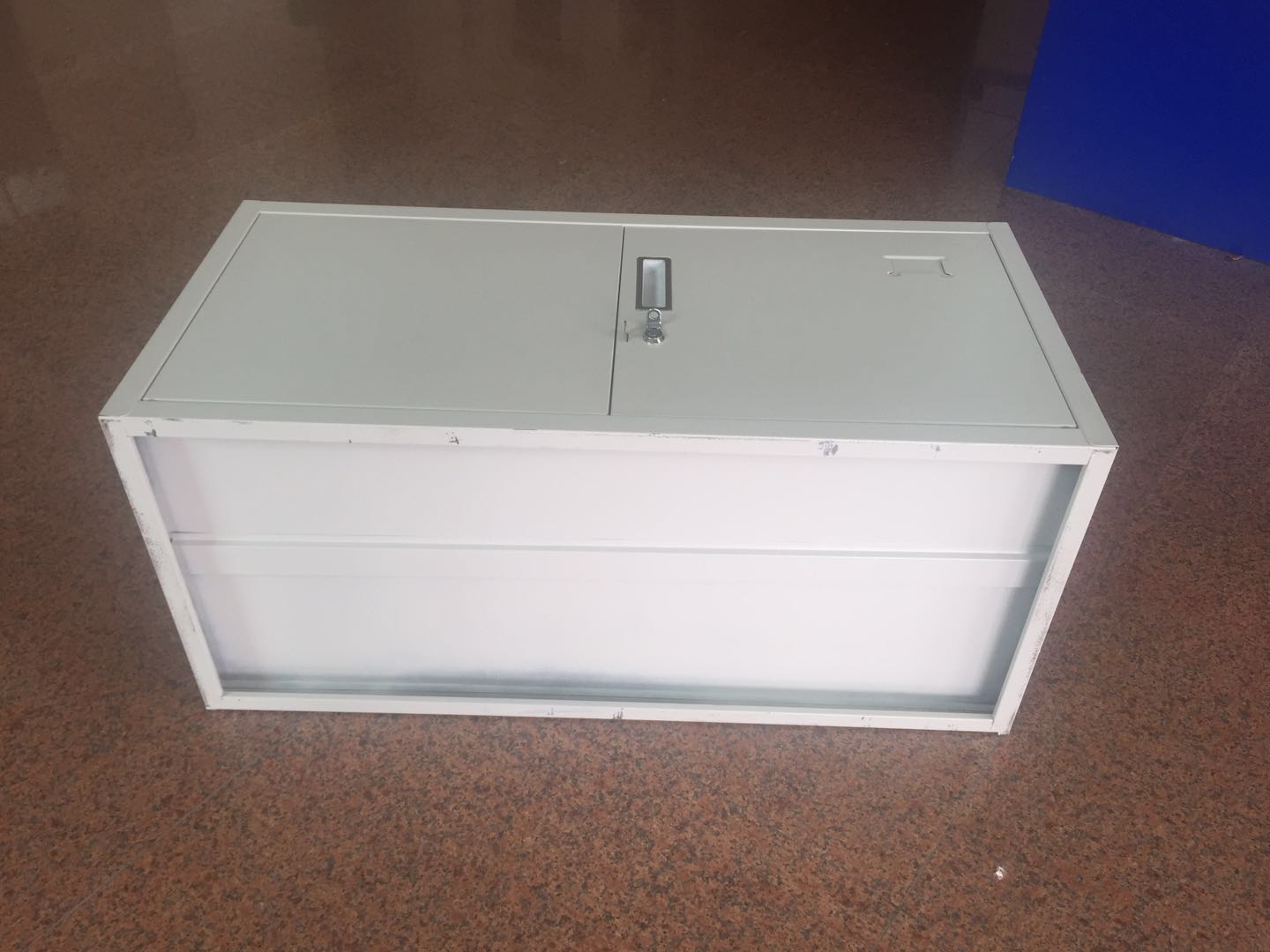 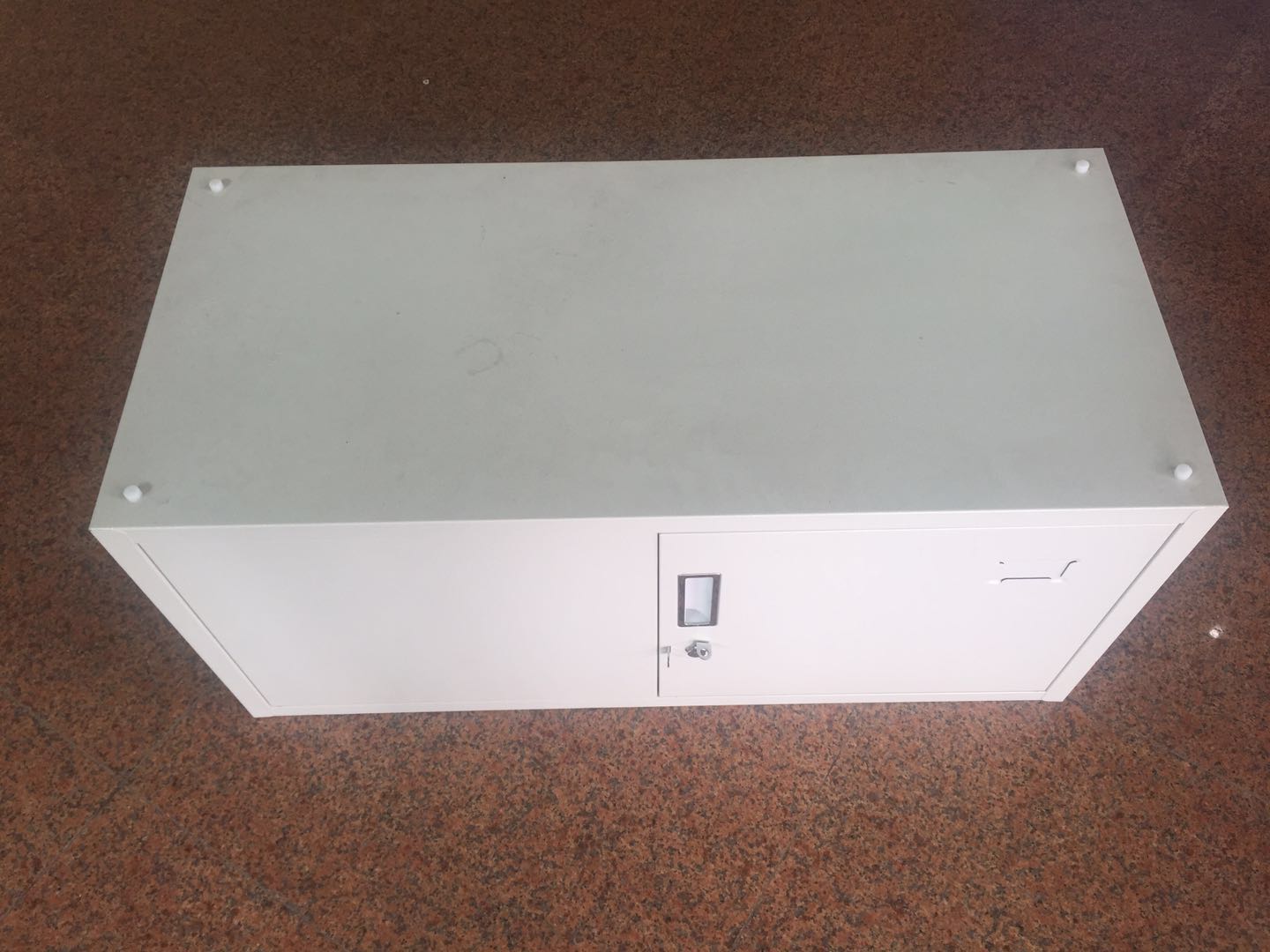 序号品名规格（单位mm）材料说明及技术参数数量单位1学生行李柜400*850*3901.材料：采用0.7mm优质冷轧钢板经切、冲压、弯折、焊接、装配而成。2.柜面：柜面采用先进的喷涂生产，高温塑化而成，防腐性好，环保耐用，色彩柔和，光洁美观。3.锁具：统一配置精美外挂锁具，锁具连接处结实耐用。4.颜色：乳白色，与样板颜色相近；5.其他：柜子顶部安装4个限位锁扣；柜门、柜底均需要有加强钣金。图片供参考，详细样式以报名时，现场样式为准。600个2底座100*850*39020*20角铁焊接而成，能较好的承载和支撑4-6个行李柜。图片供参考，详细样式以报名时，现场样式为准。180个3运输中标商需负责将行李柜和底座需运输至学校8号楼下。1项